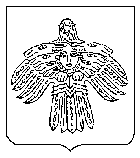 Об открытии временного проезда по ледовой переправе через р.Ижма в с.Кедвавом в границах МОГО «Ухта»В связи с завершением работ по оборудованию ледовой переправы через р.Ижма в с.Кедвавом, с целью обеспечения безопасности людей при пользовании ледовыми переправами, безопасного пропуска автотранспортных средств по ледовым переправам в зимний период 2023 года, администрация постановляет:1. Ввести в эксплуатацию ледовую переправу через р.Ижма в с.Кедвавом в границах МОГО «Ухта» с 12.12.2022 для пропуска легкового и грузового транспорта согласно результатам технического освидетельствования ледовой переправы, на основании акта приемки ледовой переправы через р.Ижма для пропуска легкового и грузового автотранспорта 12.12.2022.2. Разрешить пропуск с 12.12.2022 автотранспортных средств и пешеходов по ледовой переправе согласно акту приемки ледовой переправы через р.Ижма для пропуска легкового и грузового транспорта от 12.12.2022.3. Отменить постановление администрации МОГО «Ухта»                             от 14.01.2021 № 51 «Об открытии временного проезда по ледовой переправе через р.Ижма в с.Кедвавом в границах МОГО «Ухта»4. Настоящее постановление вступает в силу со дня его принятия, подлежит официальному опубликованию и размещению на Официальном портале администрации МОГО «Ухта»Глава МОГО «Ухта» - руководитель  администрации МОГО «Ухта»                                                          М.Н. ОсмановАДМИНИСТРАЦИЯМУНИЦИПАЛЬНОГО ОБРАЗОВАНИЯГОРОДСКОГО ОКРУГА«УХТА»АДМИНИСТРАЦИЯМУНИЦИПАЛЬНОГО ОБРАЗОВАНИЯГОРОДСКОГО ОКРУГА«УХТА»«УХТА»КАР  КЫТШЛÖНМУНИЦИПАЛЬНÖЙ  ЮКÖНСААДМИНИСТРАЦИЯ«УХТА»КАР  КЫТШЛÖНМУНИЦИПАЛЬНÖЙ  ЮКÖНСААДМИНИСТРАЦИЯ«УХТА»КАР  КЫТШЛÖНМУНИЦИПАЛЬНÖЙ  ЮКÖНСААДМИНИСТРАЦИЯ«УХТА»КАР  КЫТШЛÖНМУНИЦИПАЛЬНÖЙ  ЮКÖНСААДМИНИСТРАЦИЯПОСТАНОВЛЕНИЕШУÖМПОСТАНОВЛЕНИЕШУÖМПОСТАНОВЛЕНИЕШУÖМПОСТАНОВЛЕНИЕШУÖМПОСТАНОВЛЕНИЕШУÖМПОСТАНОВЛЕНИЕШУÖМПОСТАНОВЛЕНИЕШУÖМ07 декабря 2022 г.№2793г.Ухта,  Республика Коми  